	Для воспитанников подготовительных групп прошел праздник «Осенняя ярмарка». Персонажами праздника были Осень и куклы театра Купец и Петрушка. Дети исполняли песню «Осенняя прогулка», «Поехал наш батюшка на базар», «Ярмарка», играли в народные игры «Плетень», «Гори, гори ясно», девочки и мальчики исполнили веселые частушки, дразнилки, играли на деревянных ложках, девочки исполнили танец с платками. В конце праздника дети получили угощения от персонажей.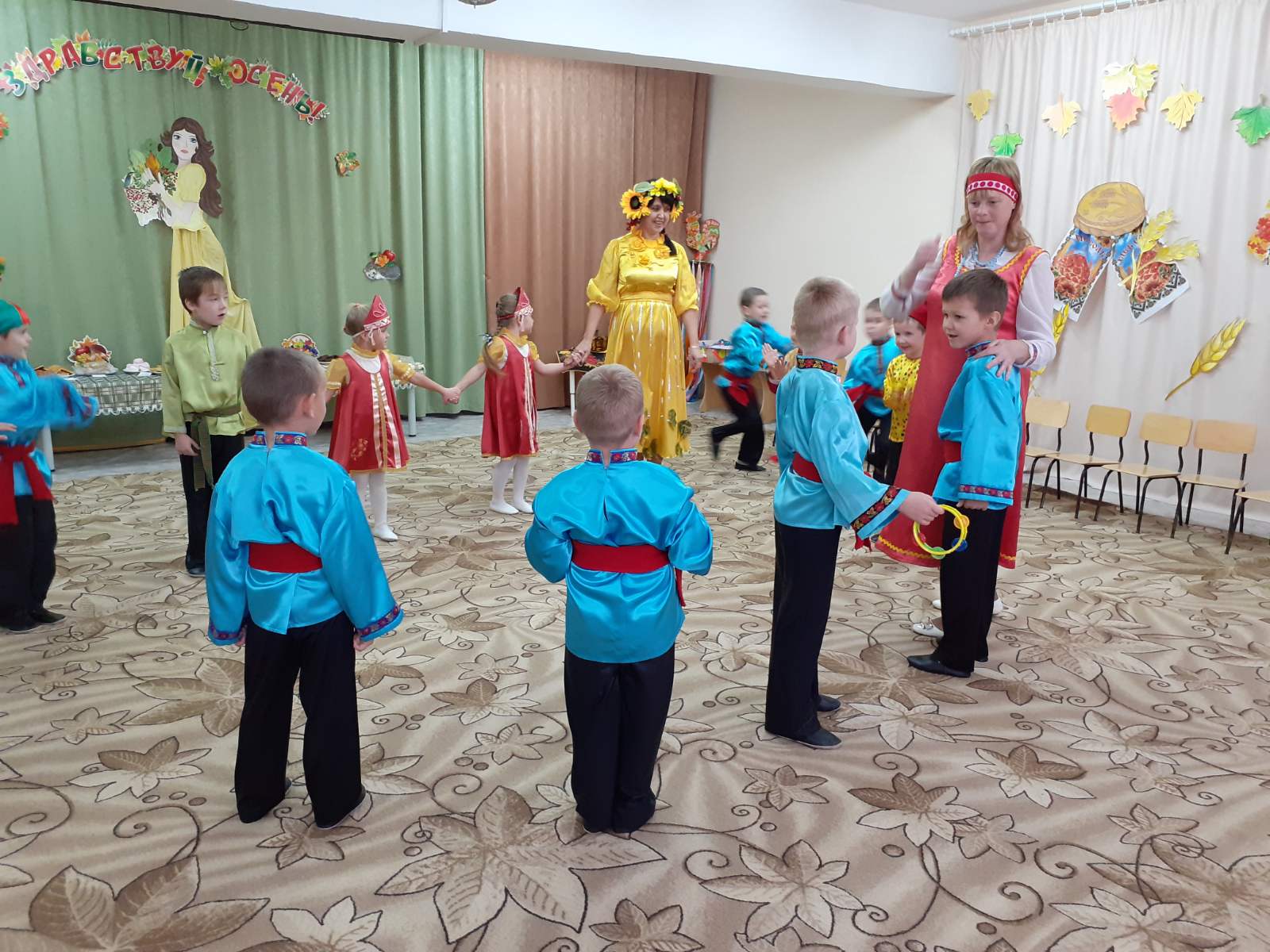 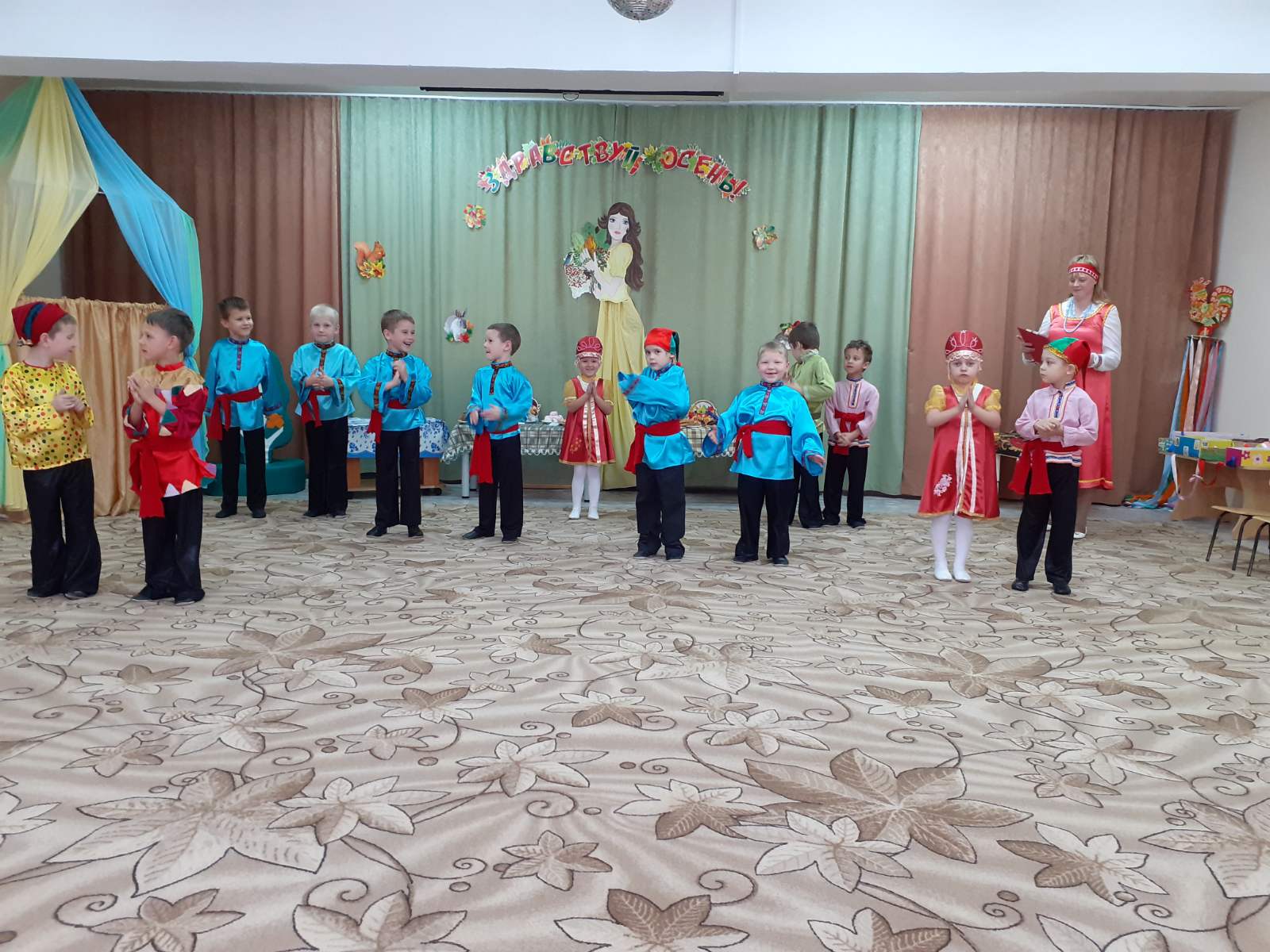 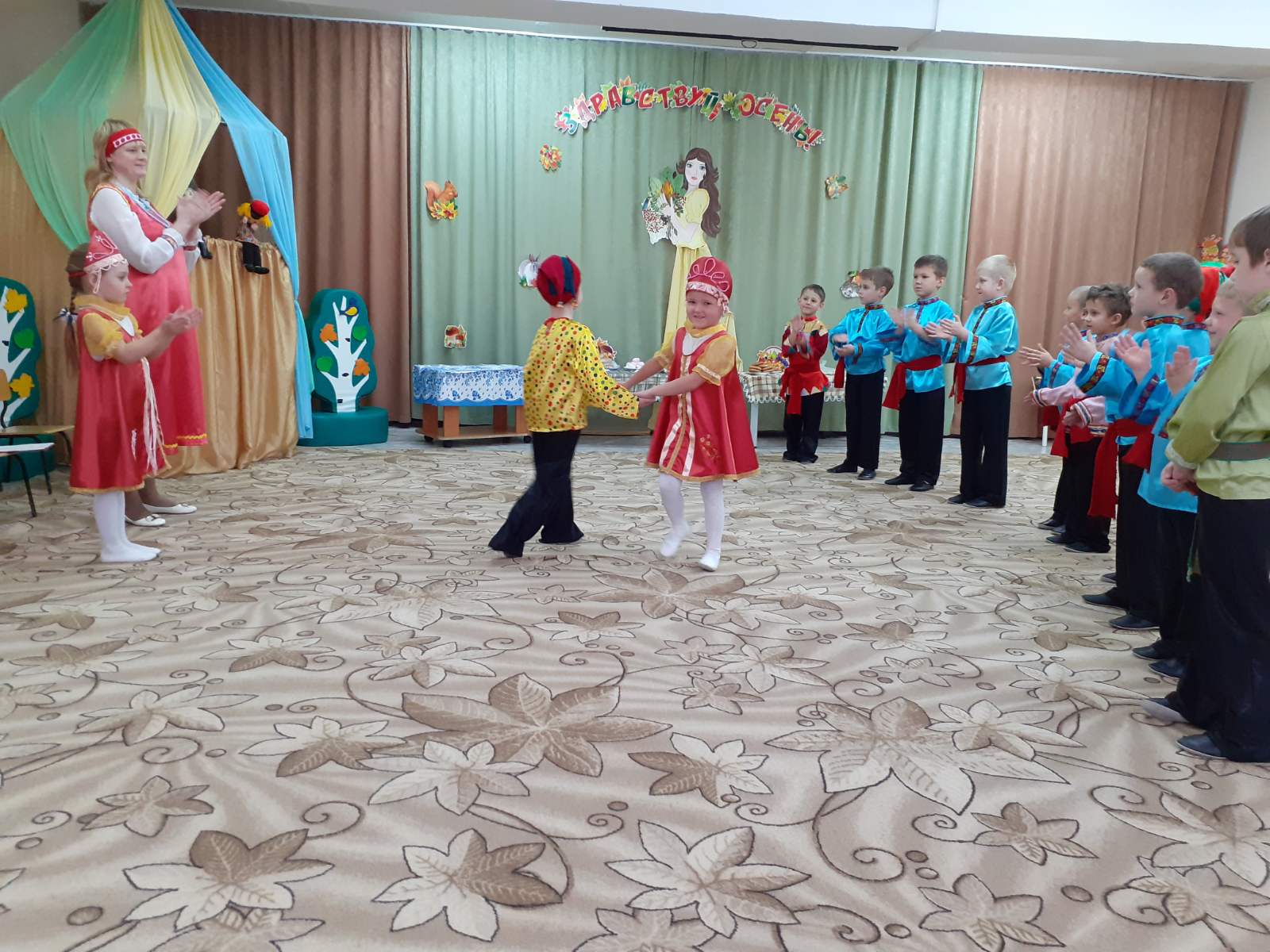 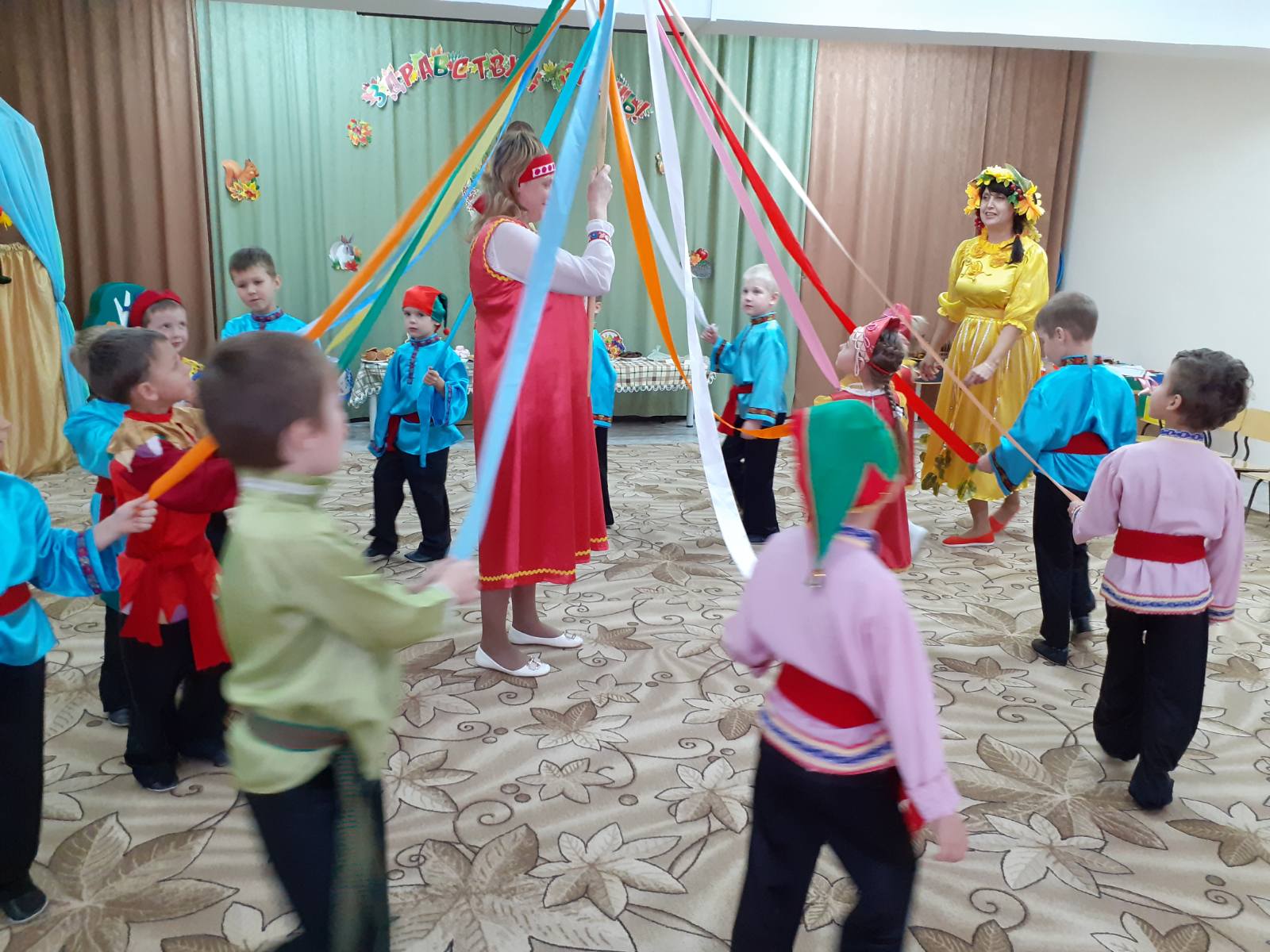 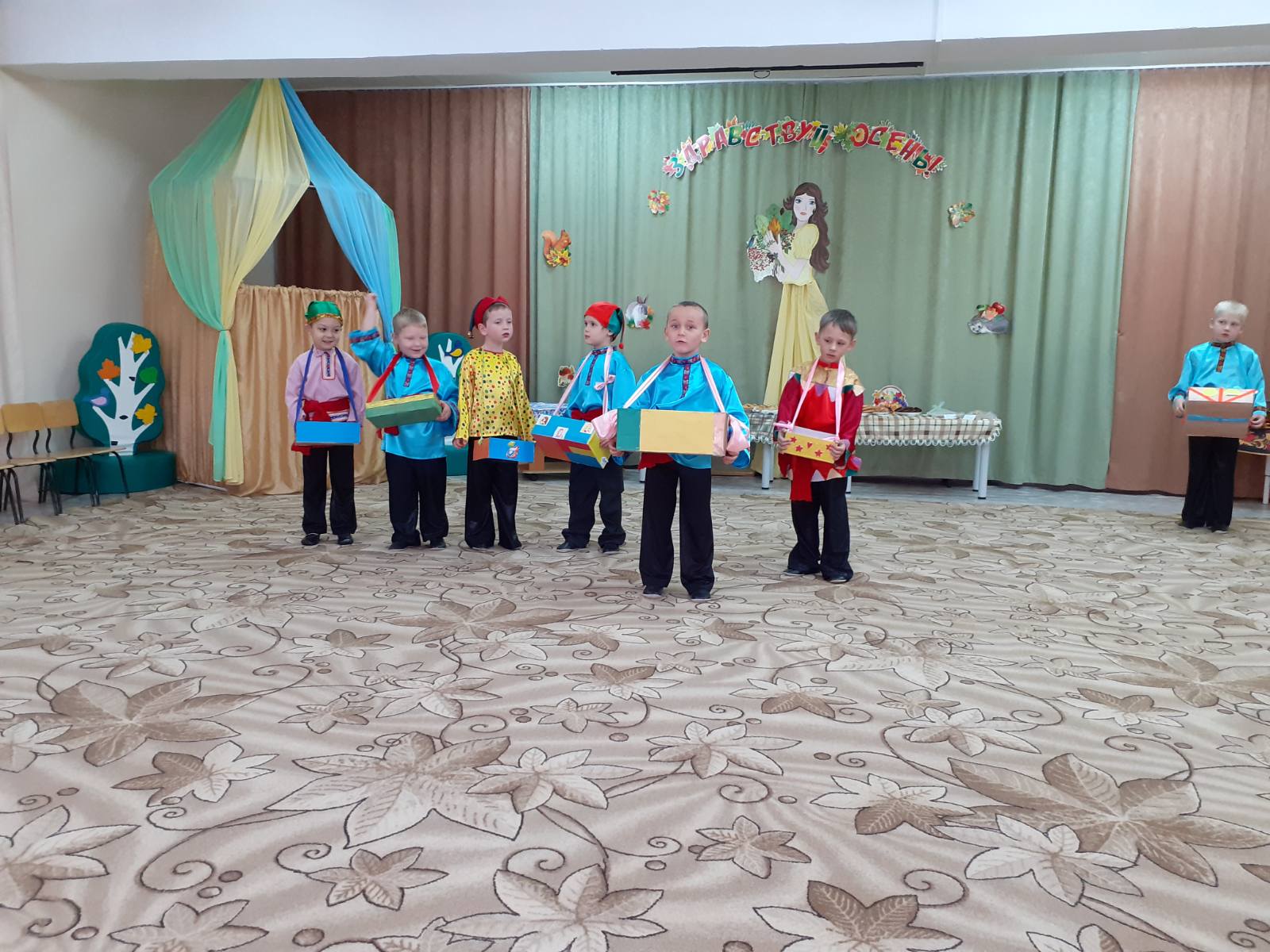 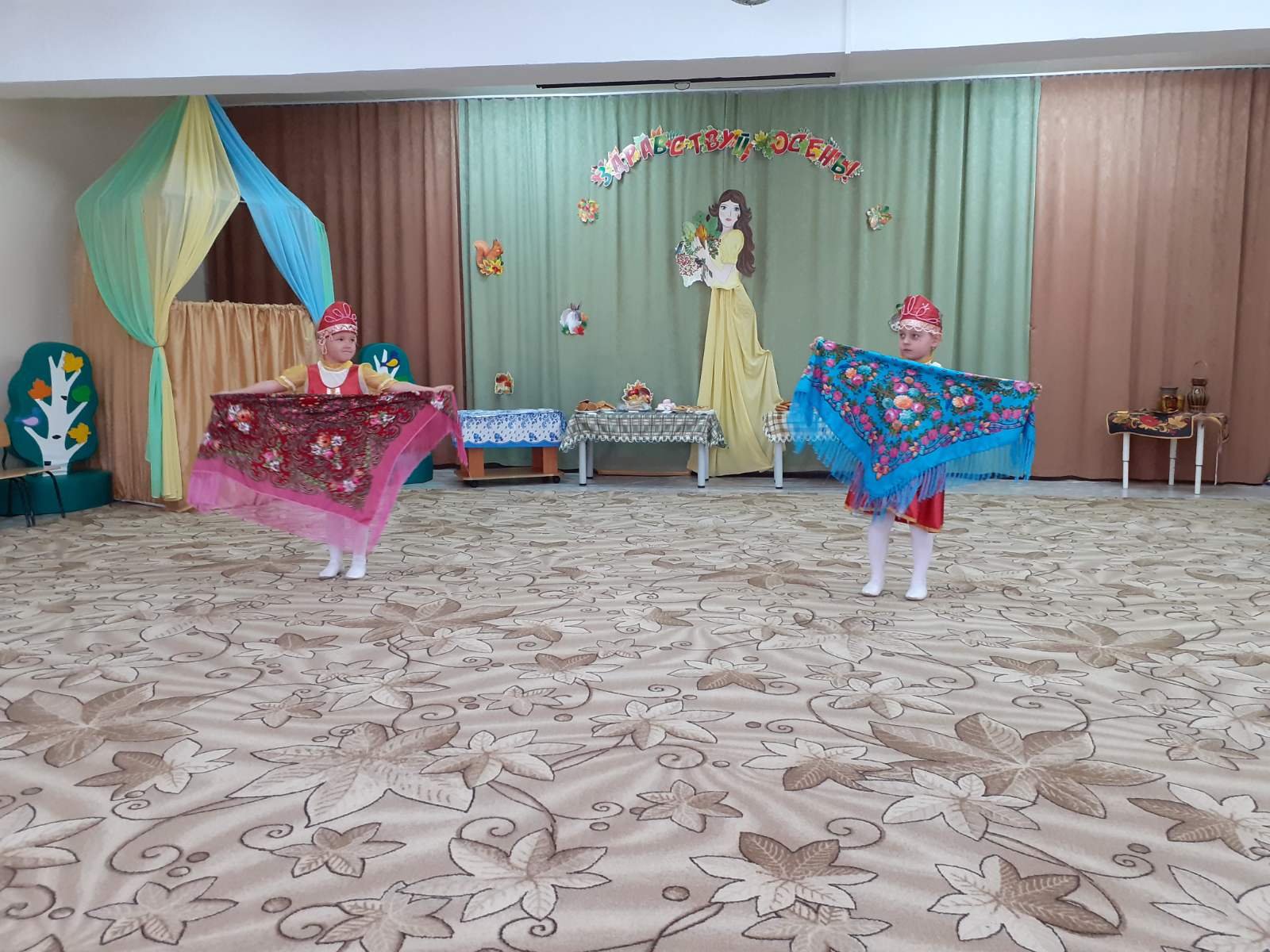 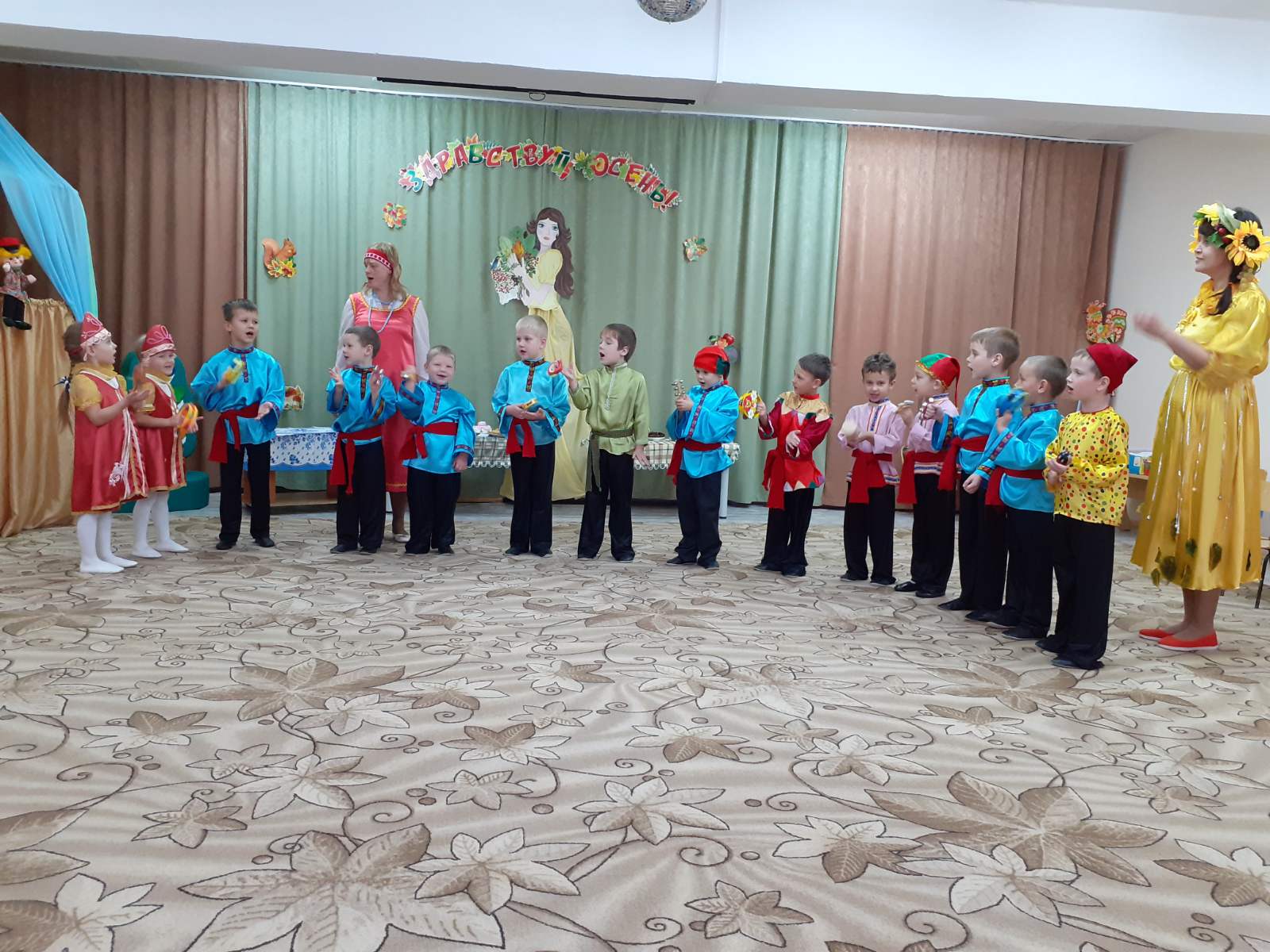 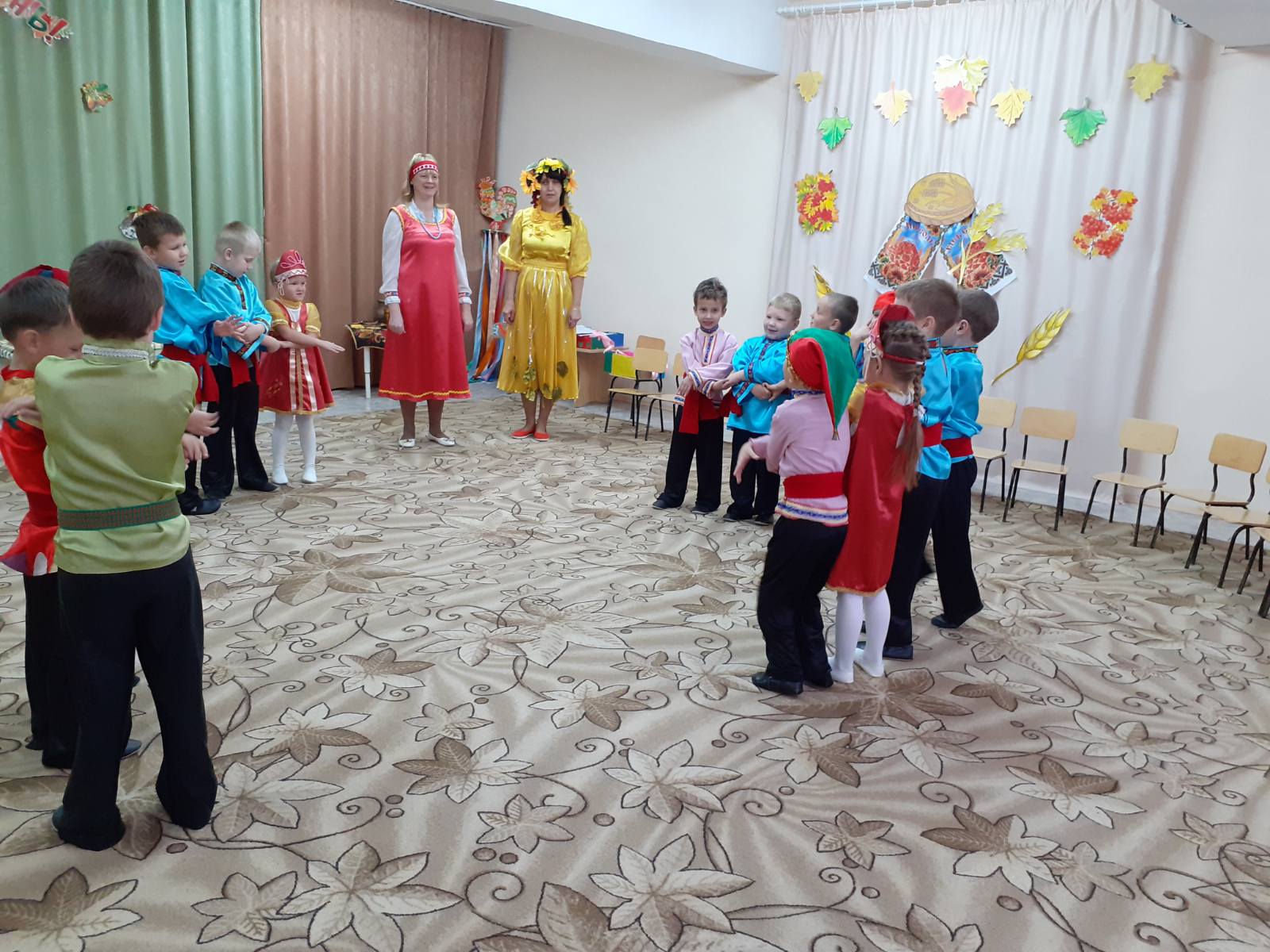 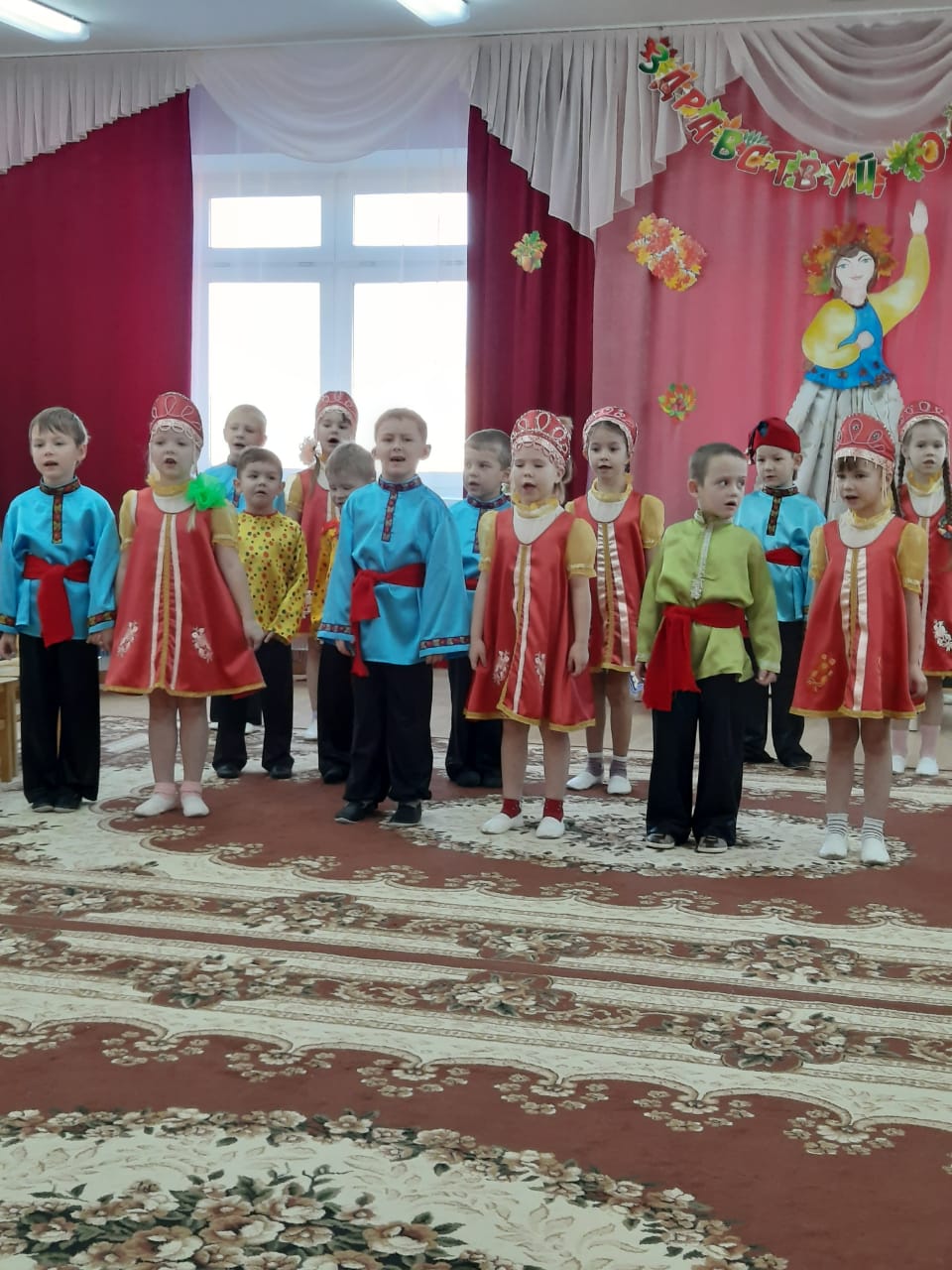 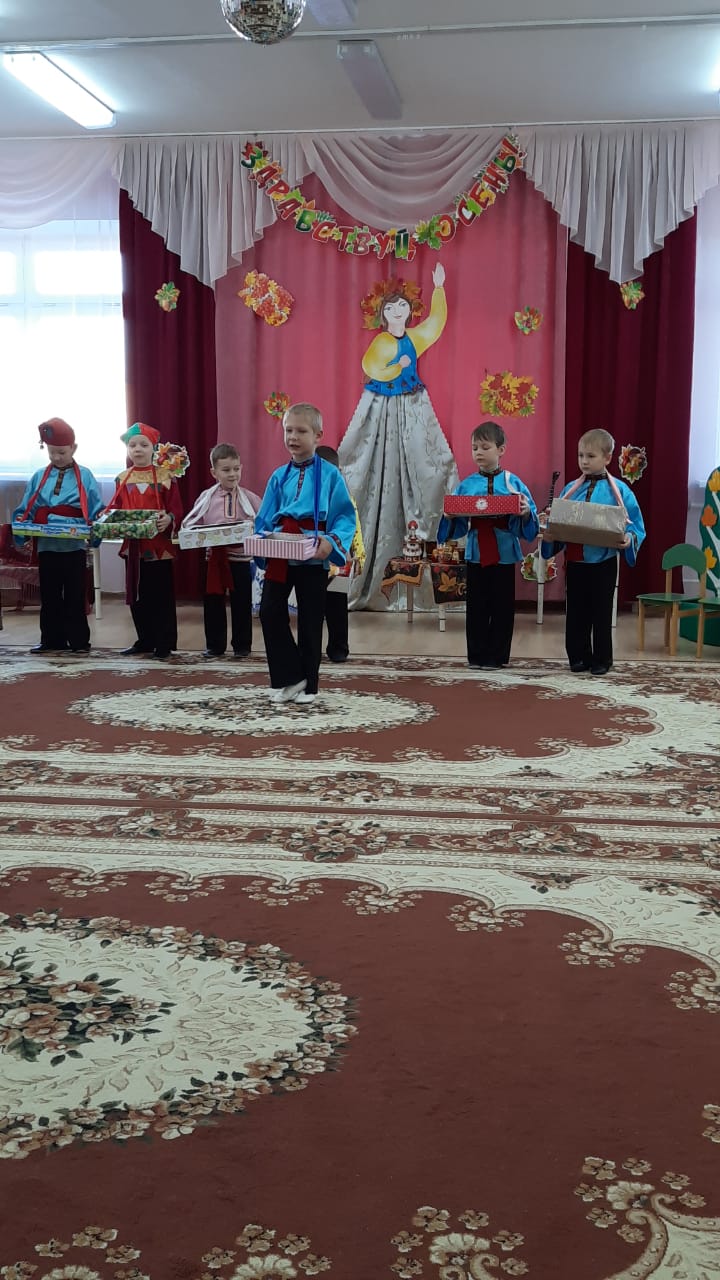 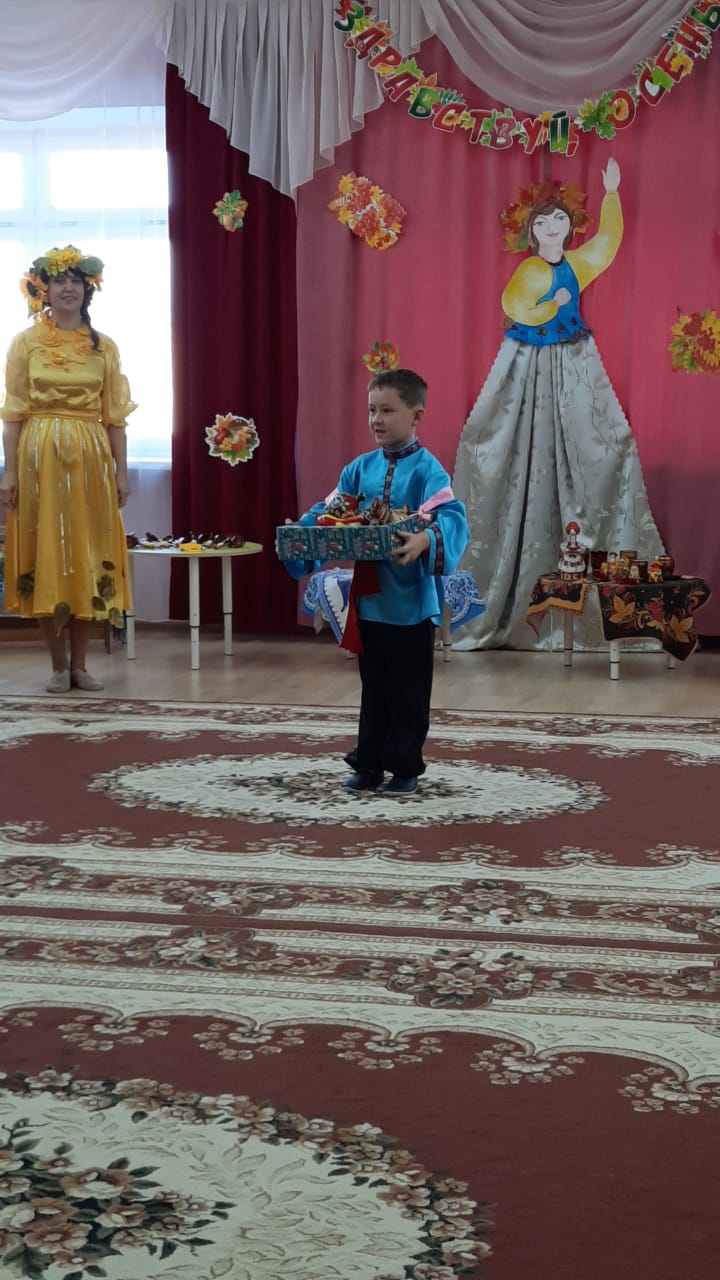 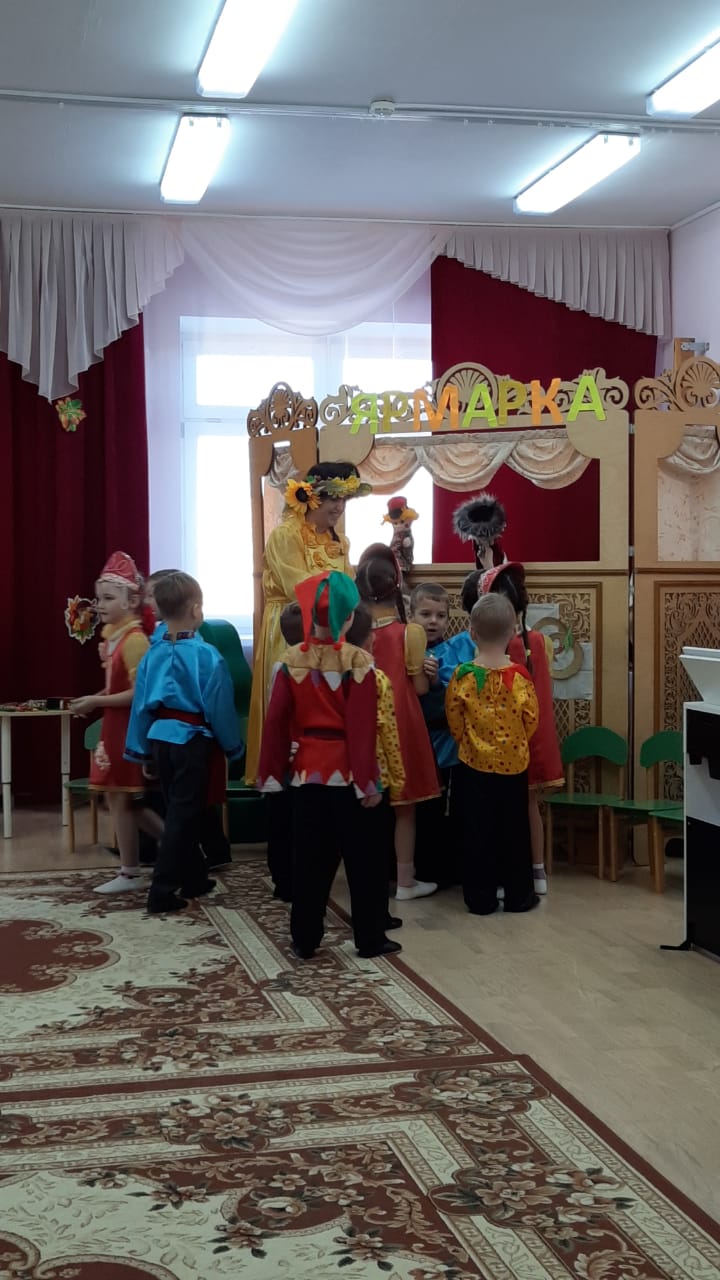 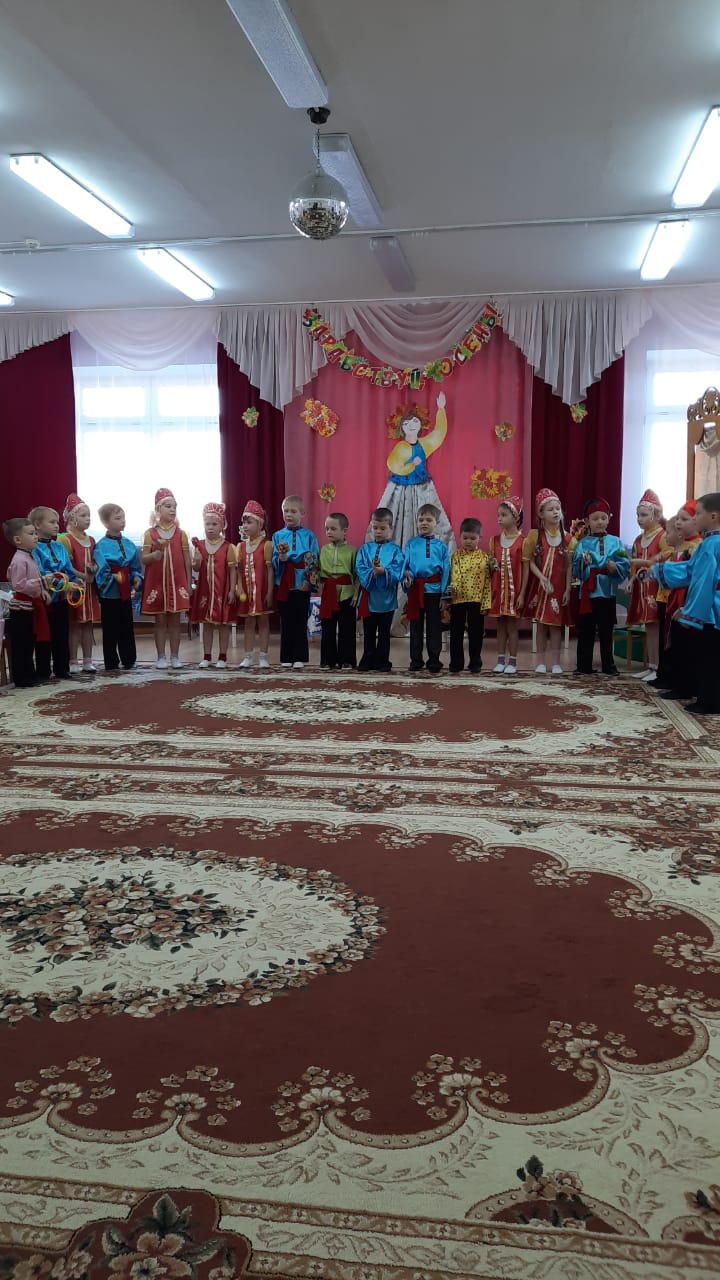 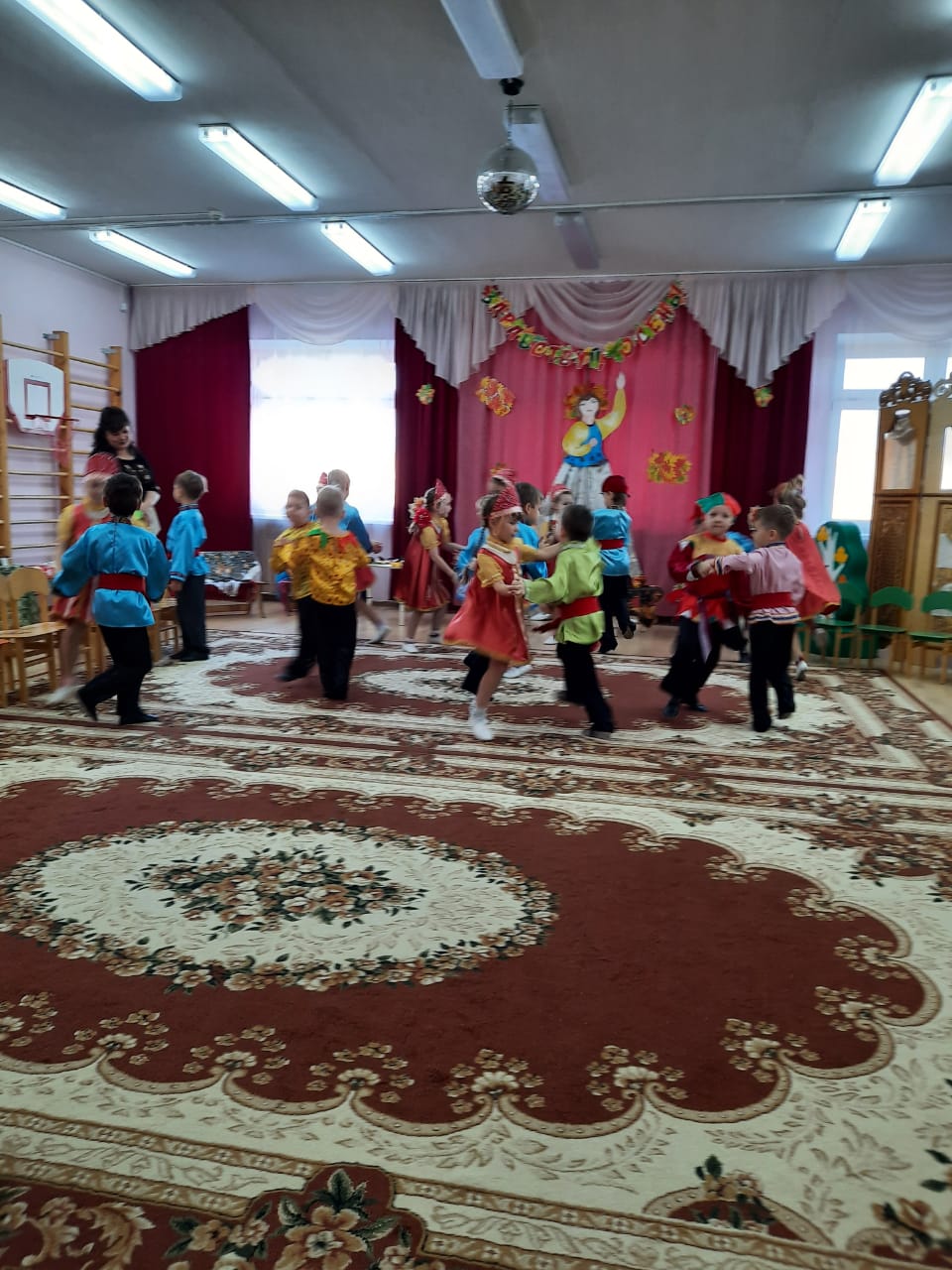 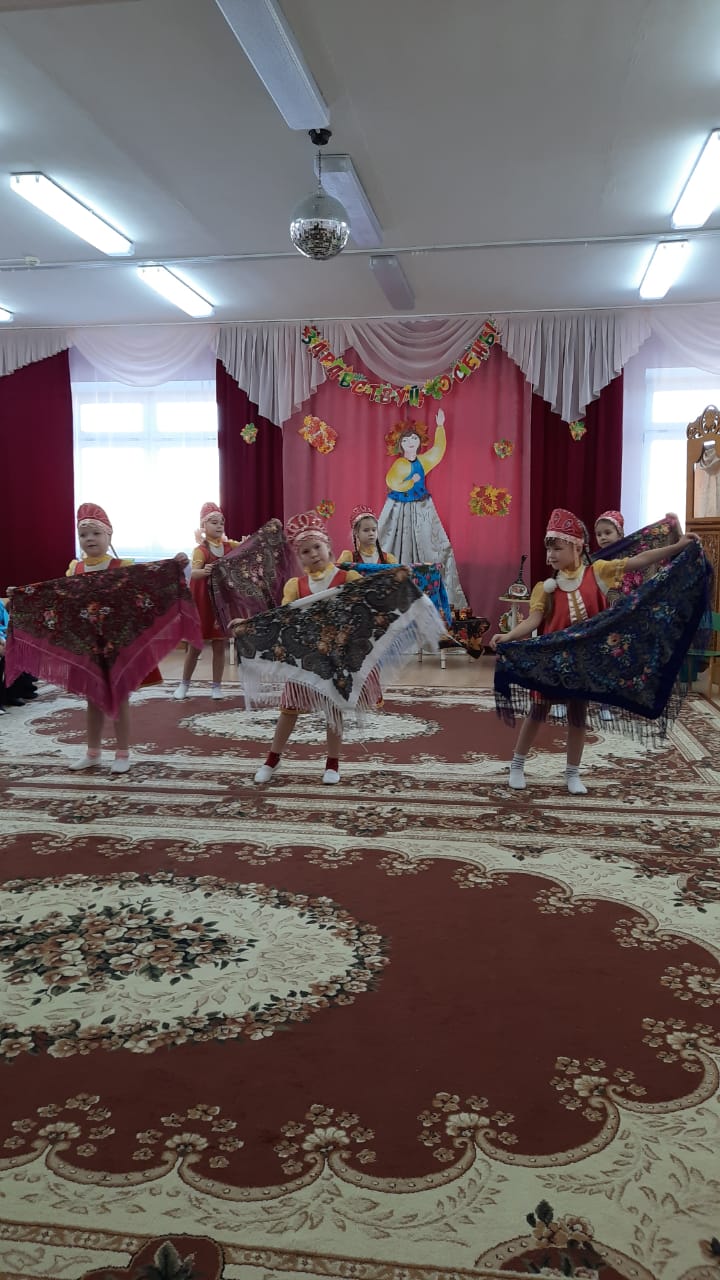 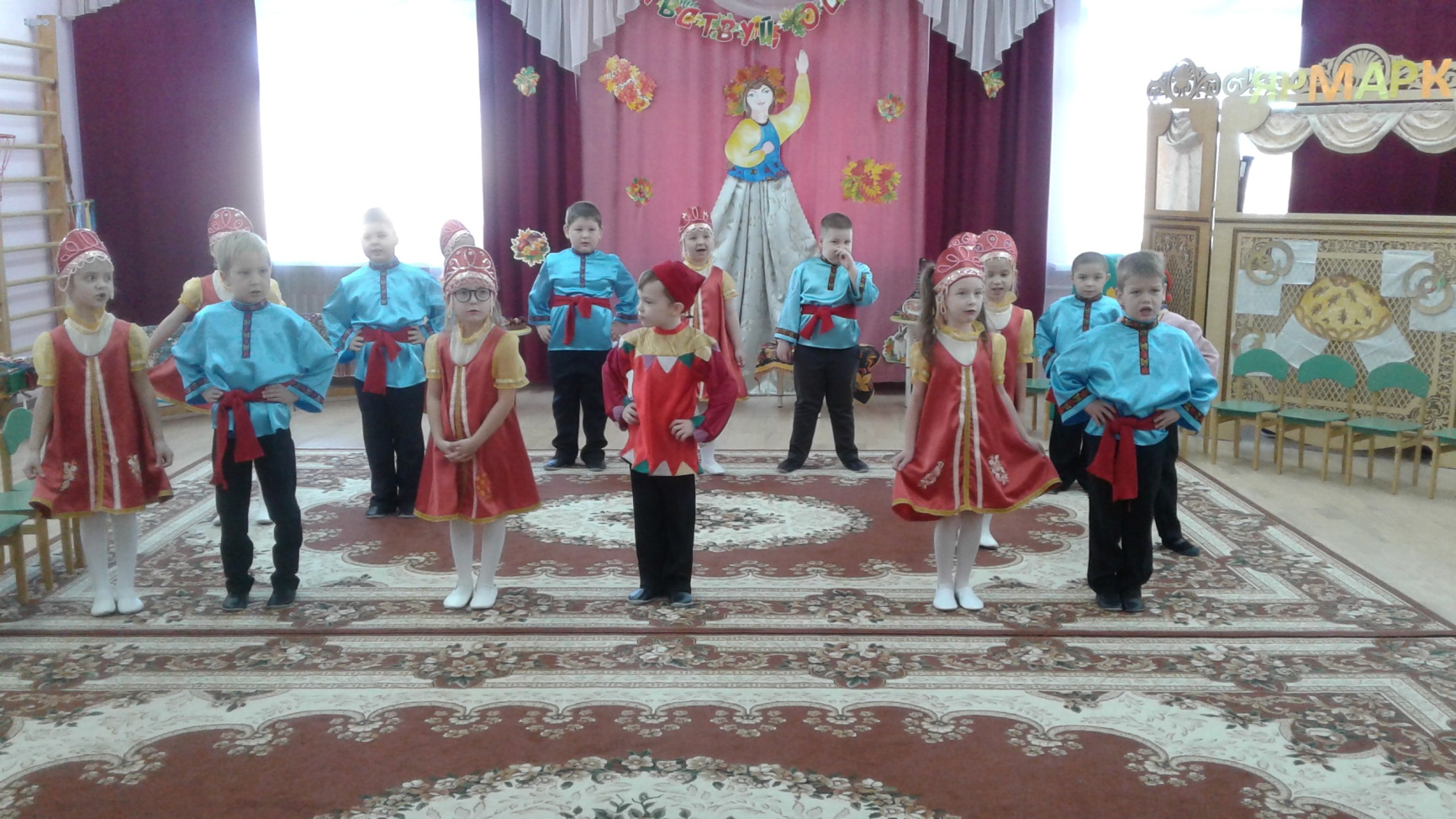 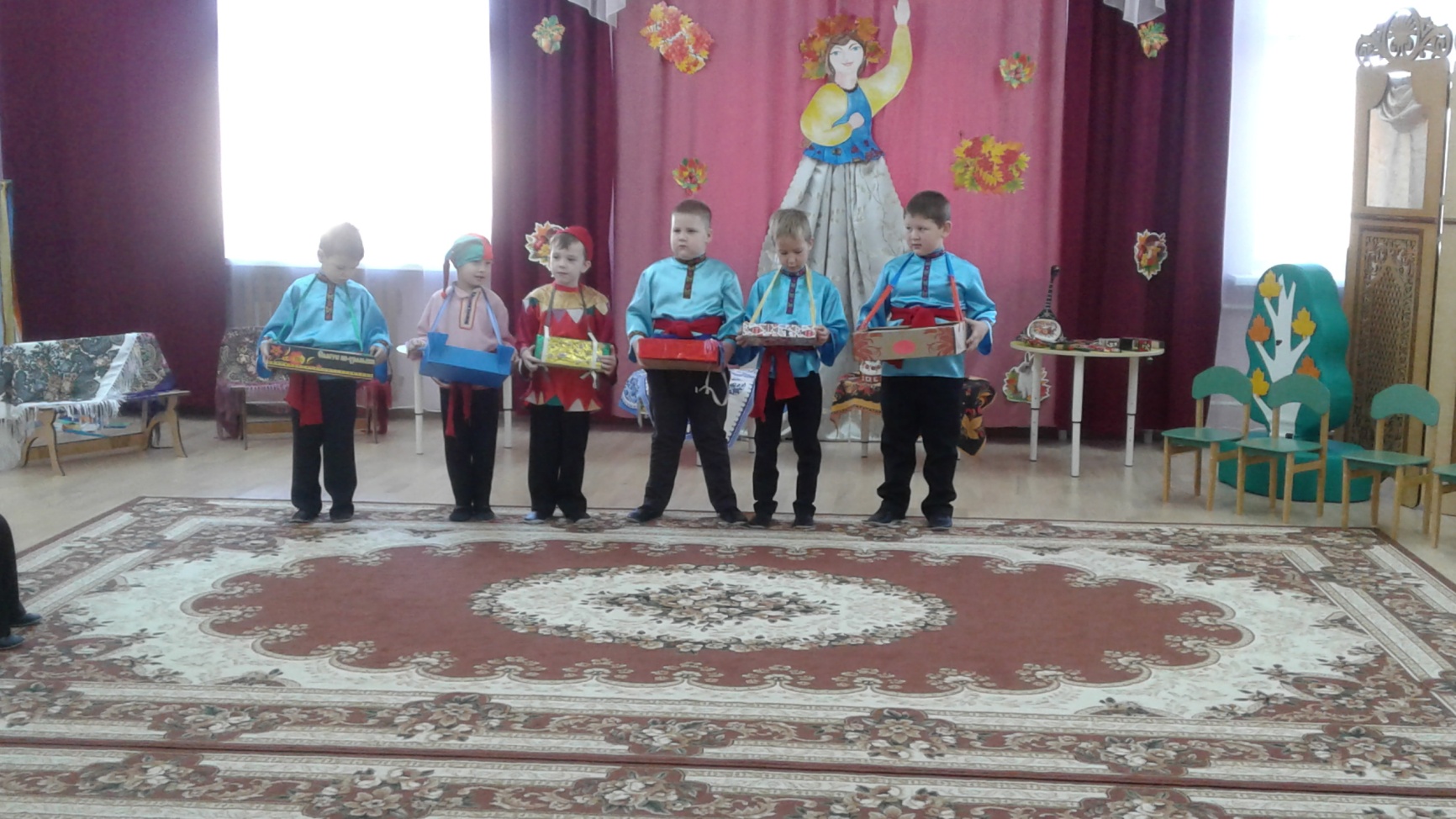 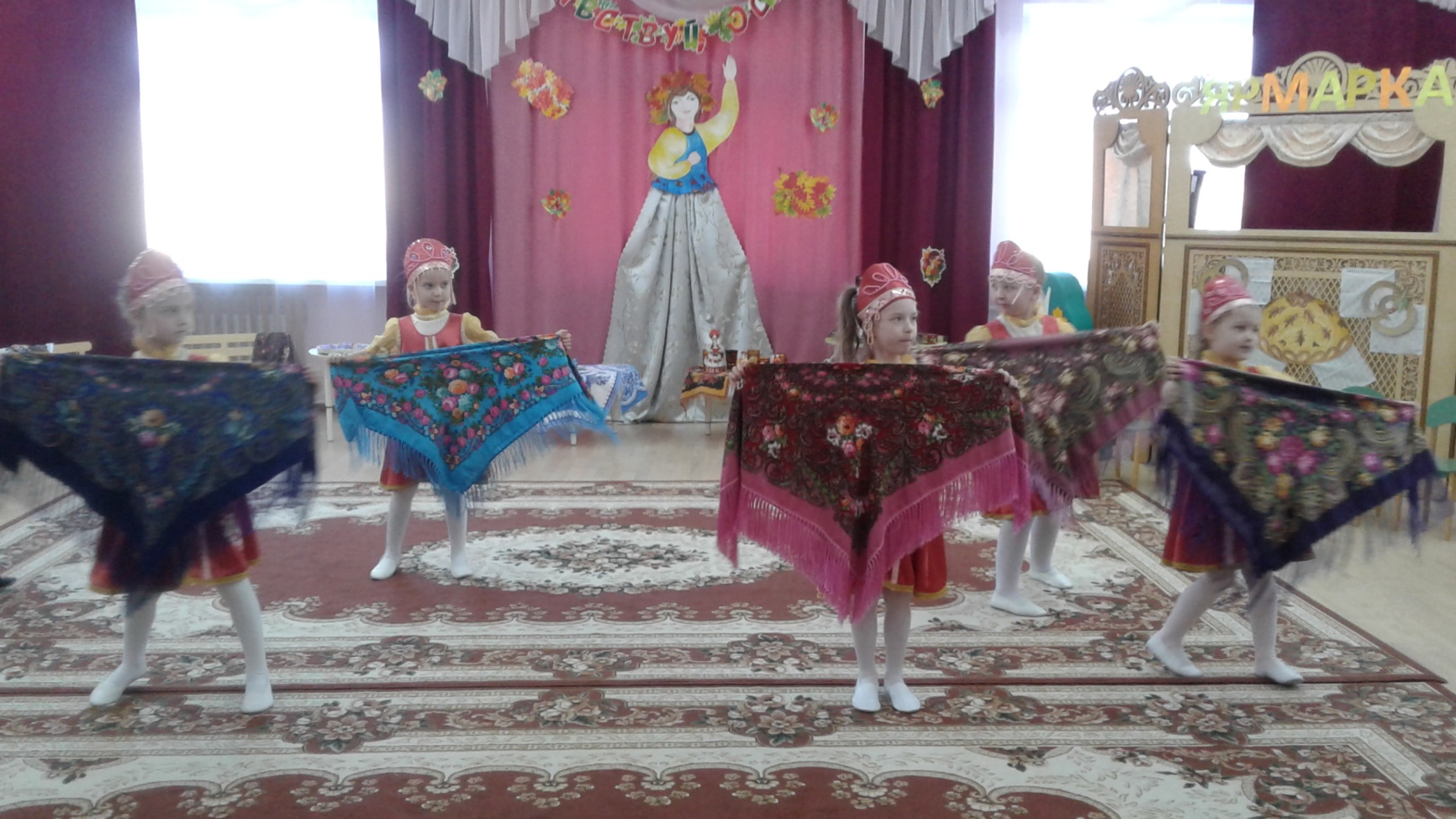 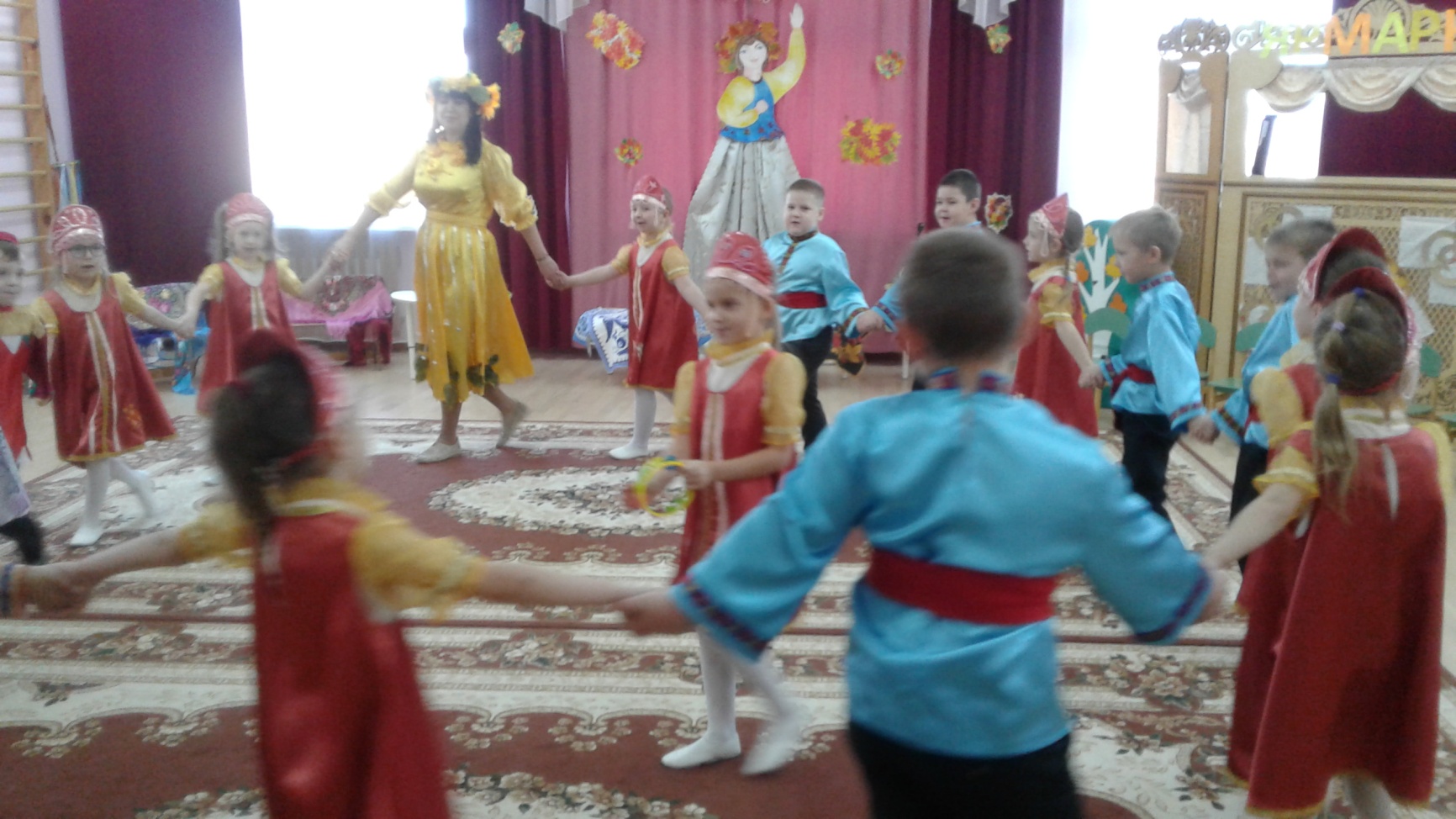 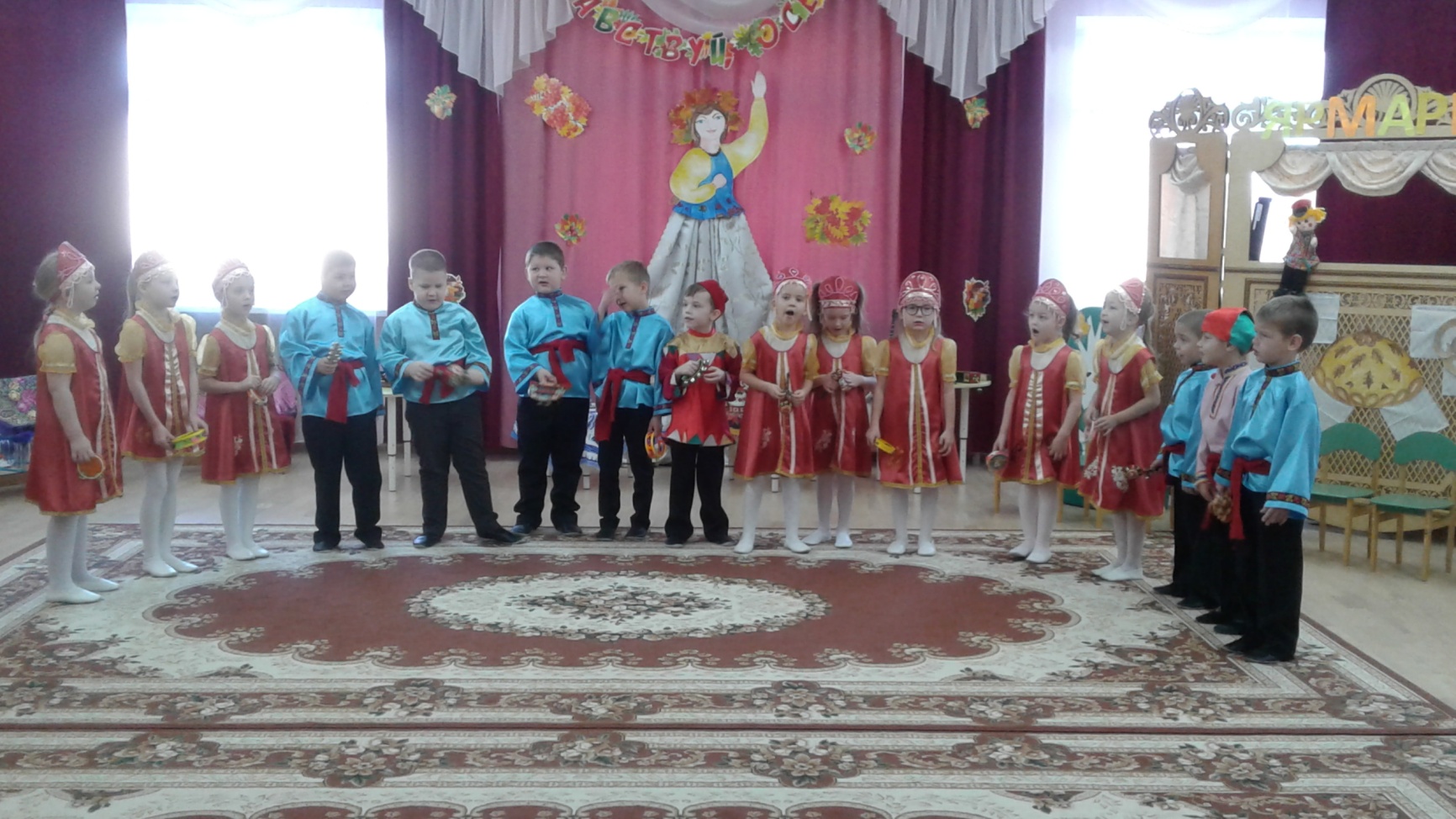 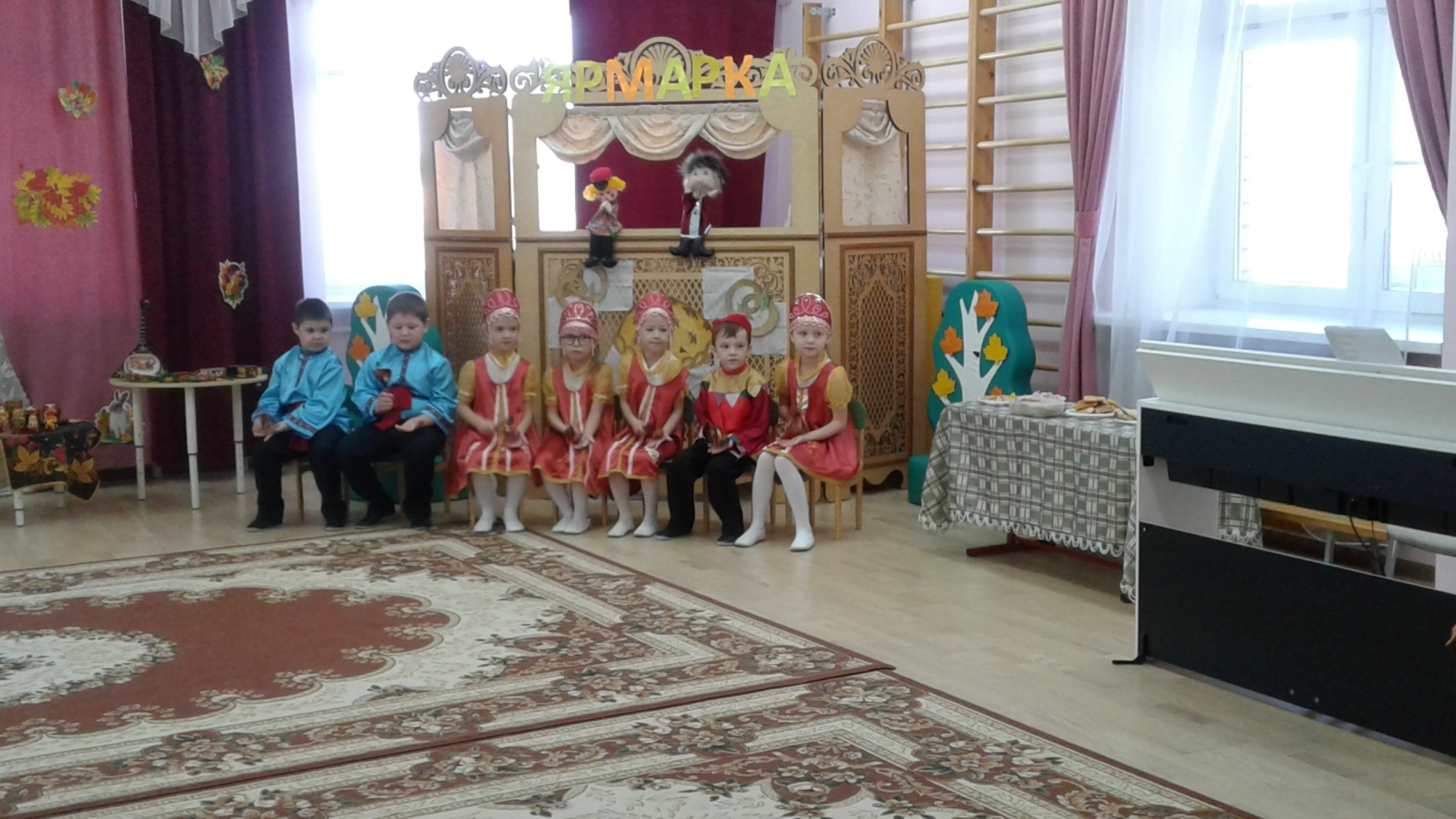 